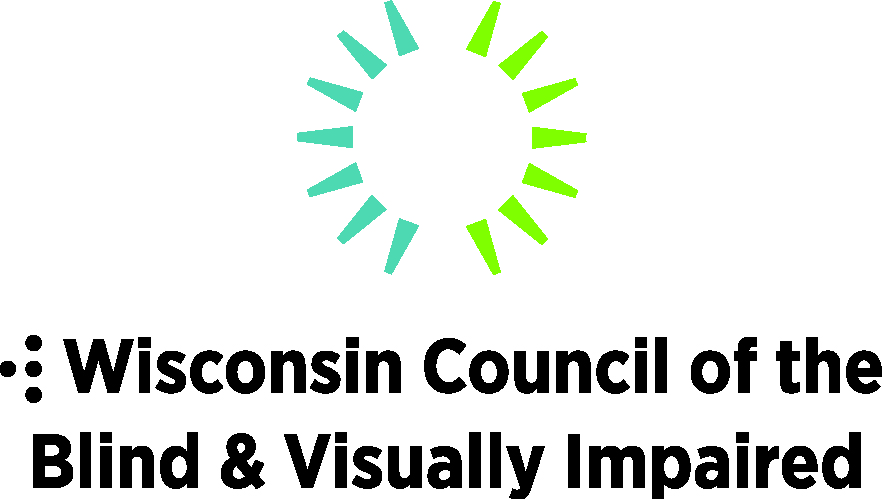 Legislative Priorities: EmploymentSupport initiatives to increase competitive integrated employment for people who are blind or visually impaired. Individuals with visual impairments have a 70% unemployment rate and a 22% underemployment rate – meaning almost the entire population has an unfavorable employment status. People experiencing vision loss have unique needs related to obtaining and sustaining living wage employment. This includes: the need for specialized training in assistive technologies, workplace accommodations, transportation access, and employer bias toward persons with visual disabilities.  Budget ItemsIncrease funding for the Division of Vocational Rehabilitation (DVR) so that it can provide vital services including: counselor education across differences in disability, increased monitoring of case management after DVR consumers acquire a job to assure a successful transition to work and long-term job retention.Expand DVR and transportation assistance services beyond 90 days to help maintain employment. Currently, DVR cases are closed after 90 days if the consumer is still employed. The quick closure rate for DVR cases and loss of transportation services puts people at risk of job loss. Increase funding for the Special Education Transition Readiness grants by $3.5 million per year and increase the cap on the Special Education Transition Incentive grants to $1,500.Legislative Items
Promote the Business Enterprise Program (BEP) as a viable employment option for people who are blind or visually impaired across the state. This includes making jobs attractive to younger workers. This program offers business ownership to well-qualified candidates, who then hire additional workers and provide service to state agencies, through offering vending services.